“政府间国际科技创新合作\战略性科技创新合作”重点专项2020年度项目预申报项目信息表（我校牵头申报）如项目申报人需开通系统账号，请提供以下信息（注意电话必须是座机号码，注意红色字体的格式要求）：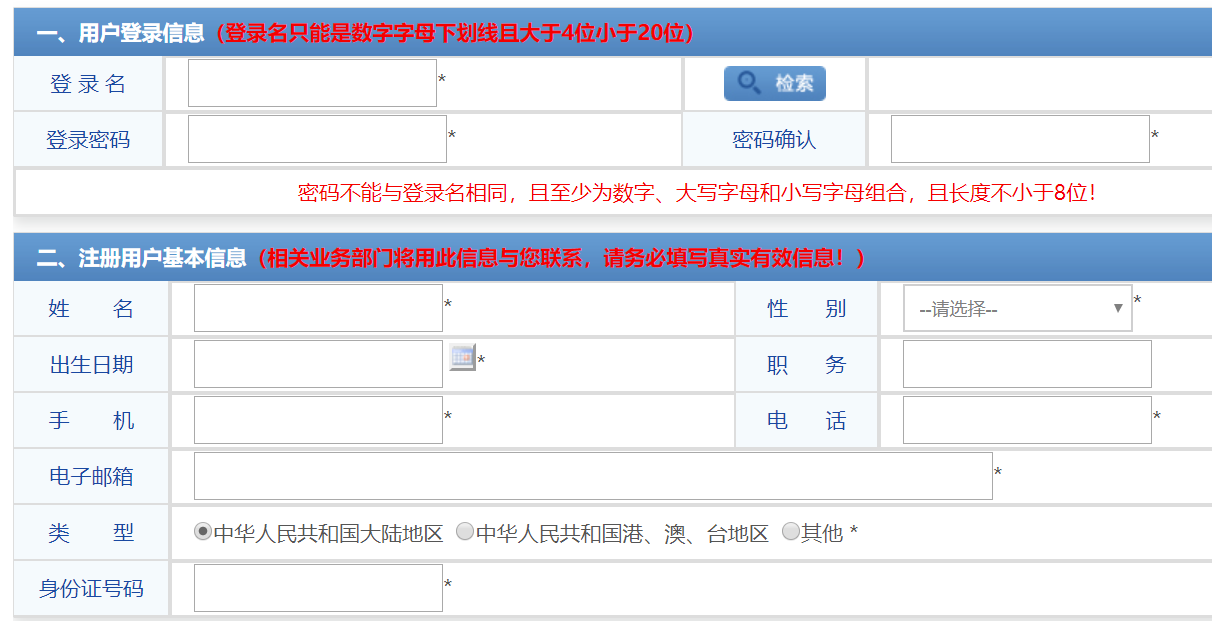 如本单位有老师拟参与申报其他单位牵头的项目，请提供以下信息：序号指南类别（政府间/战略性）指南项目序号、国别或地区（及领域）拟申报项目名称院系/单位项目负责人拟联合内陆单位合作国（境）及单位拟申请国拨经费（万元）联系人及手机号是否需要开通系统账号1例：政府间例：1.1澳大利亚（数字技术）例：XX学院例：华中XX大学例：澳大利亚XX大学注意：部分指南有配套经费要求，也请写明是\否序号指南类别（政府间/战略性）指南项目序号、国别或地区（及领域）拟申报项目名称院系/单位我校项目参与人项目牵头单位合作国（境）及单位我校项目经费占比联系人及手机号其他备注1例：政府间例：1.1澳大利亚（数字技术）例：项目总经费X万元，我校占比30%或X万元。